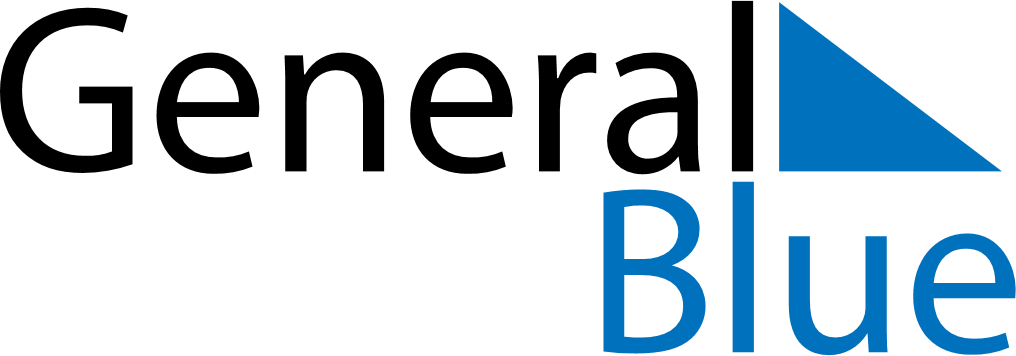 August 2024August 2024August 2024August 2024August 2024August 2024Muurame, Central Finland, FinlandMuurame, Central Finland, FinlandMuurame, Central Finland, FinlandMuurame, Central Finland, FinlandMuurame, Central Finland, FinlandMuurame, Central Finland, FinlandSunday Monday Tuesday Wednesday Thursday Friday Saturday 1 2 3 Sunrise: 4:43 AM Sunset: 10:04 PM Daylight: 17 hours and 21 minutes. Sunrise: 4:45 AM Sunset: 10:01 PM Daylight: 17 hours and 15 minutes. Sunrise: 4:48 AM Sunset: 9:58 PM Daylight: 17 hours and 10 minutes. 4 5 6 7 8 9 10 Sunrise: 4:51 AM Sunset: 9:55 PM Daylight: 17 hours and 4 minutes. Sunrise: 4:53 AM Sunset: 9:52 PM Daylight: 16 hours and 58 minutes. Sunrise: 4:56 AM Sunset: 9:49 PM Daylight: 16 hours and 53 minutes. Sunrise: 4:59 AM Sunset: 9:46 PM Daylight: 16 hours and 47 minutes. Sunrise: 5:02 AM Sunset: 9:43 PM Daylight: 16 hours and 41 minutes. Sunrise: 5:04 AM Sunset: 9:40 PM Daylight: 16 hours and 35 minutes. Sunrise: 5:07 AM Sunset: 9:37 PM Daylight: 16 hours and 30 minutes. 11 12 13 14 15 16 17 Sunrise: 5:10 AM Sunset: 9:34 PM Daylight: 16 hours and 24 minutes. Sunrise: 5:13 AM Sunset: 9:31 PM Daylight: 16 hours and 18 minutes. Sunrise: 5:15 AM Sunset: 9:28 PM Daylight: 16 hours and 12 minutes. Sunrise: 5:18 AM Sunset: 9:25 PM Daylight: 16 hours and 6 minutes. Sunrise: 5:21 AM Sunset: 9:22 PM Daylight: 16 hours and 1 minute. Sunrise: 5:23 AM Sunset: 9:19 PM Daylight: 15 hours and 55 minutes. Sunrise: 5:26 AM Sunset: 9:16 PM Daylight: 15 hours and 49 minutes. 18 19 20 21 22 23 24 Sunrise: 5:29 AM Sunset: 9:12 PM Daylight: 15 hours and 43 minutes. Sunrise: 5:32 AM Sunset: 9:09 PM Daylight: 15 hours and 37 minutes. Sunrise: 5:34 AM Sunset: 9:06 PM Daylight: 15 hours and 31 minutes. Sunrise: 5:37 AM Sunset: 9:03 PM Daylight: 15 hours and 25 minutes. Sunrise: 5:40 AM Sunset: 9:00 PM Daylight: 15 hours and 20 minutes. Sunrise: 5:42 AM Sunset: 8:57 PM Daylight: 15 hours and 14 minutes. Sunrise: 5:45 AM Sunset: 8:53 PM Daylight: 15 hours and 8 minutes. 25 26 27 28 29 30 31 Sunrise: 5:48 AM Sunset: 8:50 PM Daylight: 15 hours and 2 minutes. Sunrise: 5:50 AM Sunset: 8:47 PM Daylight: 14 hours and 56 minutes. Sunrise: 5:53 AM Sunset: 8:44 PM Daylight: 14 hours and 50 minutes. Sunrise: 5:56 AM Sunset: 8:40 PM Daylight: 14 hours and 44 minutes. Sunrise: 5:58 AM Sunset: 8:37 PM Daylight: 14 hours and 38 minutes. Sunrise: 6:01 AM Sunset: 8:34 PM Daylight: 14 hours and 32 minutes. Sunrise: 6:04 AM Sunset: 8:31 PM Daylight: 14 hours and 27 minutes. 